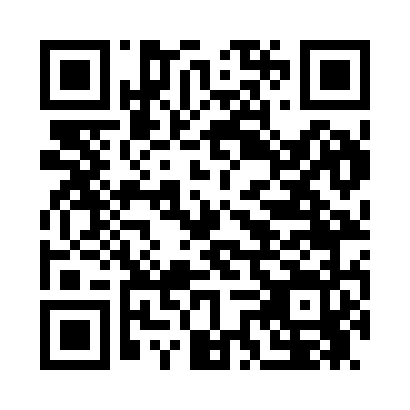 Prayer times for College Ward, Utah, USAMon 1 Jul 2024 - Wed 31 Jul 2024High Latitude Method: Angle Based RulePrayer Calculation Method: Islamic Society of North AmericaAsar Calculation Method: ShafiPrayer times provided by https://www.salahtimes.comDateDayFajrSunriseDhuhrAsrMaghribIsha1Mon4:155:571:325:339:0610:482Tue4:165:581:325:349:0610:473Wed4:175:581:325:349:0510:474Thu4:185:591:325:349:0510:465Fri4:196:001:325:349:0510:466Sat4:196:001:325:349:0410:457Sun4:206:011:335:349:0410:448Mon4:216:021:335:349:0410:449Tue4:226:021:335:349:0310:4310Wed4:236:031:335:349:0310:4211Thu4:256:041:335:349:0210:4112Fri4:266:041:335:349:0210:4013Sat4:276:051:335:349:0110:4014Sun4:286:061:345:349:0110:3915Mon4:296:071:345:349:0010:3816Tue4:306:081:345:348:5910:3617Wed4:326:091:345:348:5910:3518Thu4:336:091:345:338:5810:3419Fri4:346:101:345:338:5710:3320Sat4:356:111:345:338:5610:3221Sun4:376:121:345:338:5610:3122Mon4:386:131:345:338:5510:2923Tue4:396:141:345:338:5410:2824Wed4:416:151:345:328:5310:2725Thu4:426:161:345:328:5210:2526Fri4:436:171:345:328:5110:2427Sat4:456:181:345:318:5010:2328Sun4:466:191:345:318:4910:2129Mon4:476:201:345:318:4810:2030Tue4:496:211:345:308:4710:1831Wed4:506:221:345:308:4610:17